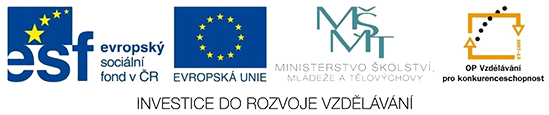                VY_32_INOVACE_Př_01_ Zdroje světlaDětský domov, Základní škola a Střední škola, Duchcov, Školní 1, příspěvková organizaceRegistrační číslo projektu: CZ.1.07/1.4.00/21.0559Bc. Markéta PikalováObrázek: www.office.microsoft.comOtázky:Uveďte příklady zdrojů, které sálají teplo(alespoň 2)Co dokáže vyzařovat plazmu?Kde se využívá xenonová výbojka?